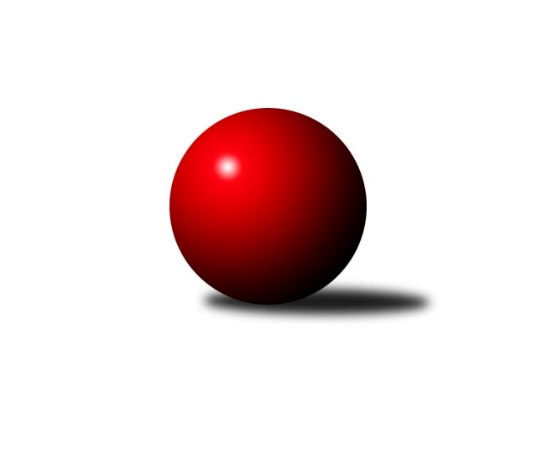 Č.22Ročník 2022/2023	19.3.2023Nejlepšího výkonu v tomto kole: 2343 dosáhlo družstvo: SK Žižkov Praha EMistrovství Prahy 4 2022/2023Výsledky 22. kolaSouhrnný přehled výsledků:SC Olympia Radotín B	- SK Rapid Praha B	7.5:0.5	2322:2107	7.0:5.0	16.3.TJ Sokol Rudná E	- TJ Sokol Praha-Vršovice D	6.5:1.5	2282:2038	9.5:2.5	16.3.SK Žižkov Praha E	- SC Olympia Radotín C		dohrávka		20.3.TJ Sokol Praha-Vršovice D	- SK Žižkov Praha E	6:2	2168:1943	9.0:3.0	8.3.TJ Sokol Rudná E	- SK Rapid Praha B	7:1	2303:2053	8.0:4.0	13.3.Tabulka družstev:	1.	SC Olympia Radotín B	18	15	1	2	99.5 : 44.5 	130.5 : 85.5 	 2227	31	2.	TJ Sokol Praha-Vršovice D	19	13	0	6	88.0 : 64.0 	127.5 : 100.5 	 2190	26	3.	SK Meteor Praha E	17	12	1	4	97.5 : 38.5 	136.0 : 68.0 	 2295	25	4.	TJ Sokol Rudná E	20	12	1	7	93.0 : 67.0 	136.0 : 104.0 	 2199	25	5.	SC Olympia Radotín C	18	5	0	13	52.0 : 92.0 	91.0 : 125.0 	 2138	10	6.	SK Žižkov Praha E	18	4	1	13	51.0 : 93.0 	84.5 : 131.5 	 2099	9	7.	SK Rapid Praha B	20	2	0	18	39.0 : 121.0 	74.5 : 165.5 	 2051	4Podrobné výsledky kola:	 SC Olympia Radotín B	2322	7.5:0.5	2107	SK Rapid Praha B	Květa Dvořáková	 	 173 	 193 		366 	 1:1 	 331 	 	176 	 155		Antonín Krampera	Martin Šimek	 	 189 	 211 		400 	 2:0 	 289 	 	162 	 127		Tomáš Moravec	Renáta Francová	 	 189 	 193 		382 	 1:1 	 356 	 	194 	 162		Jaroslav Svozil	Taťjana Vydrová	 	 200 	 175 		375 	 1:1 	 375 	 	190 	 185		Roman Hašek	Radek Pauk	 	 212 	 200 		412 	 1:1 	 380 	 	216 	 164		Marek Švenda	Eva Hucková	 	 185 	 202 		387 	 1:1 	 376 	 	190 	 186		Petr Švendarozhodčí:  Vedoucí družstevNejlepší výkon utkání: 412 - Radek Pauk	 TJ Sokol Rudná E	2282	6.5:1.5	2038	TJ Sokol Praha-Vršovice D	Petr Fišer	 	 205 	 184 		389 	 2:0 	 297 	 	148 	 149		Irena Sedláčková	Jana Fišerová	 	 165 	 161 		326 	 2:0 	 264 	 	134 	 130		Helena Hanzalová	Miloslav Dvořák	 	 183 	 187 		370 	 1.5:0.5 	 348 	 	183 	 165		Květuše Pytlíková	Luboš Machulka	 	 246 	 232 		478 	 2:0 	 389 	 	184 	 205		Renata Göringerová	Jaroslav Mařánek	 	 196 	 177 		373 	 1:1 	 373 	 	167 	 206		Jarmila Fremrová	Alena Gryz	 	 142 	 204 		346 	 1:1 	 367 	 	200 	 167		Milan Lukešrozhodčí: všichniNejlepší výkon utkání: 478 - Luboš Machulka	 TJ Sokol Praha-Vršovice D	2168	6:2	1943	SK Žižkov Praha E	Martina Liberská	 	 158 	 181 		339 	 1:1 	 375 	 	195 	 180		Miloslava Žďárková	Milan Lukeš	 	 205 	 194 		399 	 2:0 	 308 	 	152 	 156		Barbora Králová	Květuše Pytlíková	 	 168 	 225 		393 	 1:1 	 358 	 	193 	 165		Pavla Hřebejková	Jitka Vykouková	 	 152 	 190 		342 	 1:1 	 363 	 	185 	 178		Kateřina Majerová	Jarmila Fremrová	 	 182 	 182 		364 	 2:0 	 276 	 	151 	 125		David Dungel *1	Zdeněk Poutník	 	 159 	 172 		331 	 2:0 	 263 	 	132 	 131		Petr Katzrozhodčí: Jan Adamstřídání: *1 od 50. hodu Vladimír BustaNejlepší výkon utkání: 399 - Milan Lukeš	 TJ Sokol Rudná E	2303	7:1	2053	SK Rapid Praha B	Miloslav Dvořák	 	 183 	 179 		362 	 2:0 	 251 	 	131 	 120		Tomáš Moravec	Jana Fišerová	 	 161 	 209 		370 	 1:1 	 325 	 	174 	 151		Antonín Krampera	Petr Fišer	 	 215 	 209 		424 	 2:0 	 359 	 	165 	 194		Roman Hašek	Jaroslav Mařánek	 	 165 	 217 		382 	 1:1 	 374 	 	206 	 168		Jaroslav Svozil	Luboš Machulka	 	 203 	 228 		431 	 2:0 	 355 	 	183 	 172		Marek Švenda	Alena Gryz	 	 147 	 187 		334 	 0:2 	 389 	 	186 	 203		Petr Švendarozhodčí: všichniNejlepší výkon utkání: 431 - Luboš MachulkaPořadí jednotlivců:	jméno hráče	družstvo	celkem	plné	dorážka	chyby	poměr kuž.	Maximum	1.	Luboš Machulka 	TJ Sokol Rudná E	420.69	293.1	127.6	7.5	6/6	(478)	2.	Miroslava Martincová 	SK Meteor Praha E	413.14	294.8	118.3	7.3	6/6	(443)	3.	Vojtěch Zlatník 	SC Olympia Radotín C	411.15	285.0	126.1	9.5	5/6	(477)	4.	Pavla Hřebejková 	SK Žižkov Praha E	406.73	286.1	120.6	10.4	6/6	(461)	5.	Martin Povolný 	SK Meteor Praha E	403.95	285.1	118.8	9.8	5/6	(448)	6.	Radek Pauk 	SC Olympia Radotín B	403.74	284.8	119.0	10.9	5/5	(448)	7.	Zuzana Edlmannová 	SK Meteor Praha E	401.77	284.9	116.9	10.8	5/6	(483)	8.	Martin Šimek 	SC Olympia Radotín B	394.70	275.3	119.4	12.8	5/5	(452)	9.	Petr Fišer 	TJ Sokol Rudná E	391.11	285.4	105.7	14.0	6/6	(466)	10.	Květuše Pytlíková 	TJ Sokol Praha-Vršovice D	387.78	279.2	108.6	12.5	6/6	(427)	11.	Petr Švenda 	SK Rapid Praha B	382.94	280.5	102.5	12.8	6/6	(440)	12.	Milan Lukeš 	TJ Sokol Praha-Vršovice D	381.76	274.8	106.9	11.3	6/6	(418)	13.	Pavel Šimek 	SC Olympia Radotín B	380.94	273.2	107.7	12.8	5/5	(425)	14.	Bohumil Fojt 	SK Meteor Praha E	380.64	276.4	104.3	13.8	6/6	(432)	15.	Michal Mičo 	SK Meteor Praha E	380.33	275.6	104.8	13.1	5/6	(448)	16.	Petra Grulichová 	SK Meteor Praha E	378.63	275.0	103.6	12.5	4/6	(417)	17.	Barbora Králová 	SK Žižkov Praha E	378.59	271.1	107.5	14.5	6/6	(469)	18.	Jarmila Fremrová 	TJ Sokol Praha-Vršovice D	378.13	277.6	100.5	14.6	6/6	(428)	19.	Martina Liberská 	TJ Sokol Praha-Vršovice D	376.93	276.0	100.9	14.2	5/6	(422)	20.	Renata Göringerová 	TJ Sokol Praha-Vršovice D	376.35	271.3	105.1	12.1	6/6	(399)	21.	Jan Kalina 	SC Olympia Radotín C	376.11	278.0	98.2	15.1	6/6	(426)	22.	Petr Zlatník 	SC Olympia Radotín C	373.57	267.4	106.2	15.2	6/6	(424)	23.	Marek Švenda 	SK Rapid Praha B	373.05	274.8	98.3	14.6	6/6	(426)	24.	Jana Fišerová 	TJ Sokol Rudná E	372.45	269.3	103.1	14.4	6/6	(428)	25.	Renáta Francová 	SC Olympia Radotín B	370.83	273.0	97.8	15.8	4/5	(412)	26.	Květa Dvořáková 	SC Olympia Radotín B	366.95	268.8	98.2	14.4	4/5	(452)	27.	Martin Hřebejk 	SK Žižkov Praha E	365.73	262.1	103.7	15.0	5/6	(410)	28.	Eva Hucková 	SC Olympia Radotín B	363.92	269.3	94.6	14.7	4/5	(392)	29.	Miloslav Dvořák 	TJ Sokol Rudná E	362.60	263.5	99.1	14.1	5/6	(399)	30.	Martin Smetana 	SK Meteor Praha E	357.30	261.7	95.6	15.3	5/6	(392)	31.	Jana Fojtová 	SK Meteor Praha E	353.50	259.3	94.2	15.6	5/6	(396)	32.	Michal Minarech 	SC Olympia Radotín C	351.63	256.6	95.0	16.0	4/6	(381)	33.	Helena Machulková 	TJ Sokol Rudná E	350.27	257.3	92.9	17.3	5/6	(391)	34.	Mikoláš Dvořák 	SK Meteor Praha E	350.25	266.8	83.4	16.8	4/6	(422)	35.	Roman Hašek 	SK Rapid Praha B	349.92	254.0	95.9	16.5	6/6	(376)	36.	Miloš Dudek 	SC Olympia Radotín B	348.45	260.2	88.3	17.6	4/5	(391)	37.	Jaroslav Mařánek 	TJ Sokol Rudná E	348.41	254.1	94.3	16.5	6/6	(401)	38.	Zdeněk Poutník 	TJ Sokol Praha-Vršovice D	346.92	258.0	88.9	17.3	6/6	(386)	39.	Martin Svoboda 	SK Žižkov Praha E	344.88	250.3	94.6	15.9	5/6	(386)	40.	Antonín Krampera 	SK Rapid Praha B	339.99	245.4	94.6	17.3	5/6	(392)	41.	Ludmila Zlatníková 	SC Olympia Radotín C	336.65	255.0	81.6	22.0	5/6	(387)	42.	Petr Žáček 	SC Olympia Radotín C	334.03	251.0	83.0	20.2	6/6	(400)	43.	Taťjana Vydrová 	SC Olympia Radotín B	333.08	251.3	81.8	17.6	4/5	(393)	44.	Irena Sedláčková 	TJ Sokol Praha-Vršovice D	330.79	237.4	93.4	15.2	4/6	(392)	45.	Alena Gryz 	TJ Sokol Rudná E	321.00	249.5	71.6	25.4	6/6	(362)	46.	Jaroslav Svozil 	SK Rapid Praha B	312.05	228.1	83.9	20.4	6/6	(374)	47.	Vladimír Busta 	SK Žižkov Praha E	308.25	236.2	72.1	23.8	4/6	(350)	48.	Karel Svoboda 	SC Olympia Radotín C	306.90	235.8	71.2	20.9	4/6	(354)	49.	Petr Katz 	SK Žižkov Praha E	301.38	230.9	70.4	25.9	6/6	(382)	50.	Helena Hanzalová 	TJ Sokol Praha-Vršovice D	299.79	225.3	74.5	21.0	4/6	(377)	51.	Tomáš Moravec 	SK Rapid Praha B	278.37	209.4	69.0	25.7	5/6	(298)		Zdeněk Míka 	SK Meteor Praha E	438.00	298.0	140.0	3.0	1/6	(438)		Miloslava Žďárková 	SK Žižkov Praha E	392.11	286.9	105.2	14.6	3/6	(439)		Kateřina Majerová 	SK Žižkov Praha E	387.72	287.5	100.2	13.1	3/6	(427)		Pavla Šimková 	SC Olympia Radotín B	369.50	271.3	98.3	16.8	2/5	(424)		Jitka Vykouková 	TJ Sokol Praha-Vršovice D	365.83	267.4	98.4	16.8	3/6	(398)		Václav Černý 	TJ Sokol Praha-Vršovice D	365.22	265.4	99.8	15.6	3/6	(428)		Pavel Eder 	SK Rapid Praha B	350.94	257.1	93.9	14.9	3/6	(388)		David Rezek 	SK Rapid Praha B	343.50	242.5	101.0	17.5	2/6	(361)		Filip Lafek 	SK Žižkov Praha E	338.17	236.2	102.0	16.8	3/6	(401)		Vladimír Dvořák 	SC Olympia Radotín B	335.67	239.7	96.0	14.0	3/5	(359)		David Dungel 	SK Žižkov Praha E	333.00	268.5	64.5	25.3	2/6	(343)		Aleš Nedbálek 	SC Olympia Radotín C	317.96	236.0	82.0	22.1	2/6	(358)		František Buchal 	SK Žižkov Praha E	254.67	200.0	54.7	32.2	3/6	(289)		Václav Vejvoda 	TJ Sokol Rudná E	240.00	176.0	64.0	26.0	2/6	(285)Sportovně technické informace:Starty náhradníků:registrační číslo	jméno a příjmení 	datum startu 	družstvo	číslo startu
Hráči dopsaní na soupisku:registrační číslo	jméno a příjmení 	datum startu 	družstvo	26591	David Dungel	08.03.2023	SK Žižkov Praha E	Program dalšího kola:23. kolo20.3.2023	po	19:30	SK Žižkov Praha E - SC Olympia Radotín C (dohrávka z 22. kola)	22.3.2023	st	17:00	SK Meteor Praha E - SK Žižkov Praha E	22.3.2023	st	17:30	TJ Sokol Praha-Vršovice D - SC Olympia Radotín C	23.3.2023	čt	17:00	SC Olympia Radotín B - TJ Sokol Rudná E	Nejlepší šestka kola - absolutněNejlepší šestka kola - absolutněNejlepší šestka kola - absolutněNejlepší šestka kola - absolutněNejlepší šestka kola - dle průměru kuželenNejlepší šestka kola - dle průměru kuželenNejlepší šestka kola - dle průměru kuželenNejlepší šestka kola - dle průměru kuželenNejlepší šestka kola - dle průměru kuželenPočetJménoNázev týmuVýkonPočetJménoNázev týmuPrůměr (%)Výkon14xLuboš MachulkaRudná E47816xLuboš MachulkaRudná E131.724783xKateřina MajerováŽižkov E4574xKateřina MajerováŽižkov E124.814575xBarbora KrálováŽižkov E4256xBarbora KrálováŽižkov E116.0742514xVojtěch ZlatníkRadotín C42411xVojtěch ZlatníkRadotín C115.7942412xRadek PaukRadotín B4121xMichal MinarechRadotín C110.884061xMichal MinarechRadotín C40612xRadek PaukRadotín B108.72412